龚丁斌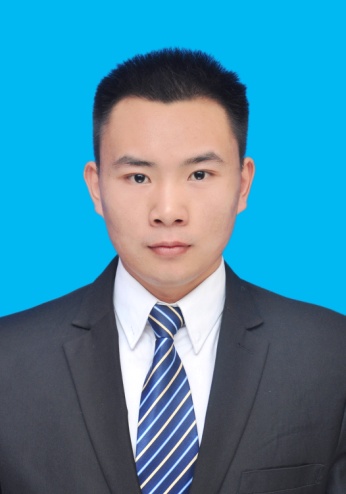 教师简介：本人2021年毕业于湖南师范大学省部共建淡水鱼类发育生物学国家重点实验室，师从鱼类育种学家刘少军院士，2021年7月至2023年6月在省部共建淡水鱼类发育生物学国家重点实验室进行博士后研究工作，2023年7月入职安庆师范大学生命科学学院，主要从事淡水鱼类遗传育种、水产养殖等研究，主持国家青年项目1项，主持博士后面上项目1项，参与国家重点研发计划1项，参与国家自然科学基金联合基金项目1项。在国内外期刊发表研究论文12篇，其中以第一作者身份发表论文6篇。一、主讲课程本科生：研究生：高级水生生物学二、教育（）和工作经历2023.07 — 至今        安庆师范大学             助教2021.07—2023.06       湖南师范大学             博士后2016.09 — 2021.06      湖南师范大学             博士三、教学科研项目情况（1）国家自然科学基金委员会，国家青年基金，32302988，一种改良团头鲂低氧耐受力强的遗传机制研究，2024-01-01至2026-12-31，30万元，主持。（2）第70批中国博士后科学基金面上资助，2021M701174，两种新型杂交鳊的遗传特性研究，2021-09-01至2023-08-31，8万元，主持。四、发表论文情况Gong, D., Xu, L., Wu, C., Wang, S., Liu, Q., Cao, L., Mao, Z., Wang, Y., Hu, F., Zhou, R., Zhang, C., Tao, M., Luo, K., Zhao, R., Wang, Y., Liu, S., 2019. Two types of gynogenetic blunt snout bream derived from different sperm. Aquaculture. 511, 734250. Gong, D., Xu, L., Li, W., Shang, R., Chen, J., Hu, F., Wang, S., Liu, Q., Wu, C., Zhou, R., Zhang, C., Tao, M., Wang, Y., Liu, S., 2020. Comparative analysis of liver transcriptomes associated with hypoxia tolerance in the gynogenetic blunt snout bream. Aquaculture. 523, 735163.Gong, D., Xu, L., Liu, Q., Wang, S., Wang, Y., Hu, F., Wu, C., Luo, K., Tang, C., Zhou, R., Zhang, C., Tao, M., Wang, Y., Liu, S. 2021. A new type of hybrid bream derived from a hybrid lineage of Megalobrama amblycephala (♀) × Culter alburnus (♂). Aquaculture. 534,736194.Dingbin Gong, Min Tao, Lihui Xu, Fangzhou Hu, Zehong Wei, Shi Wang, Yude Wang, Qingfeng Liu, Chang Wu, Kaikun Luo, Chenchen Tang, Rong Zhou, Chun Zhang, Yuequn Wang*, ShaoJun Liu*. An improved hybrid bream derived from a hybrid lineage of Megalobrama amblycephala (♀)×Culter alburnus (♂). Science China-Life Sciences, 2022, 65: 1213-1221Zhou, R., Shang, R., Gong, D., Xu, X., Tang, Q., Tao, M., Zhao, R., Liu, S., 2019. Characterization of de novo DNA methyltransferase dnmt3 regulating sterility in female allotriploid fish. Aquaculture. 504, 345-353. Zhou, R., Shang, R., Gong, D., Xu, X., Liu, S., 2019. Characterization of H3 methylation in regulating oocyte development in cyprinid fish. Science China. Life sciences. 62, 829-837. Wu, C., Chen, Q., Huang, X., Hu, F., Zhu, S., Luo, L., Gong, D., Gong, K., Zhao, R., Zhang, C., Qin, Q., Tao, M., Liu, S., 2019. Genomic and epigenetic alterations in diploid gynogenetic hybrid fish. Aquaculture. 512, 734383.五、获奖及荣誉情况（包括指导学生）1.2.3.注：所有的字体、段落格式请按照上面的模板进行，切勿调整。姓 名龚丁斌性 别男出生年月1992.10.19学 位博士专业遗传学职 称助教E-mailgongdingbin@163.com